								…….........….., dnia ……………...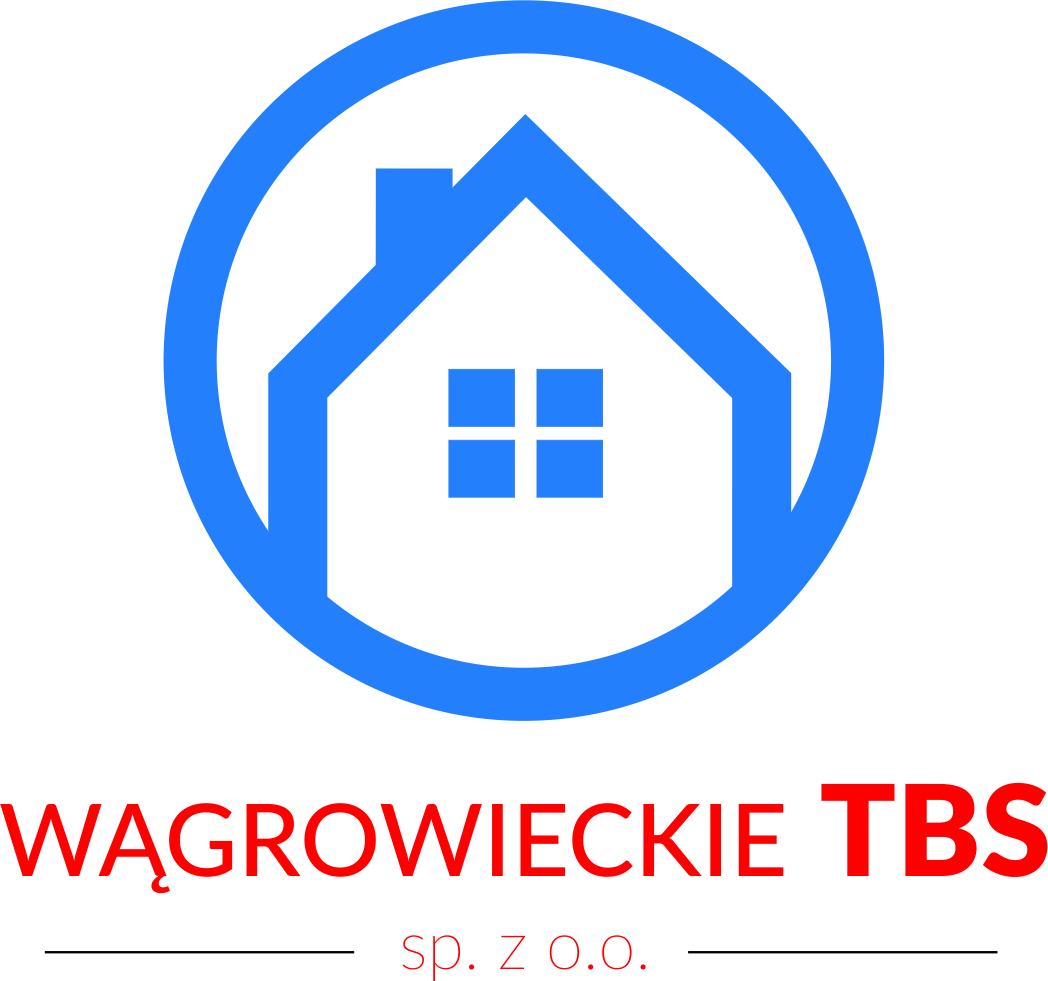 PEŁNOMOCNICTWOWystępując jako właściciel lokalu mieszkalnego nr ………. położonego w budynku zlokalizowanym w Wągrowcu przy ul. ……………………………stanowiącym Wspólnotę Mieszkaniową . ……………………………… , udzielam pełnomocnictwa dla ………………………………………………………….( imię i nazwisko osoby uprawnionej)Zamieszkałej/mu w ……………………. przy ul. …………………………………………… , legitymującej/mu się dowodem osobistym seria ………….. nr ………………, wydanym przez ……………………………………….., do:Składania w moim imieniu oświadczeń woli przy podejmowaniu uchwał Wspólnoty Mieszkaniowej. ……………………………………………., w zakresie zatwierdzenia sprawozdania finansowego zarządcy, zatwierdzenia planu rzeczowo – finansowego oraz innych  uchwał i decyzji podejmowanych na zebraniu Wspólnoty jak również w drodze indywidualnego zbierania głosów ………………………………...Wągrowiec, dnia ……………………...
 ……………………………………Podpis